						                                   31.08.2021   259-01-03-263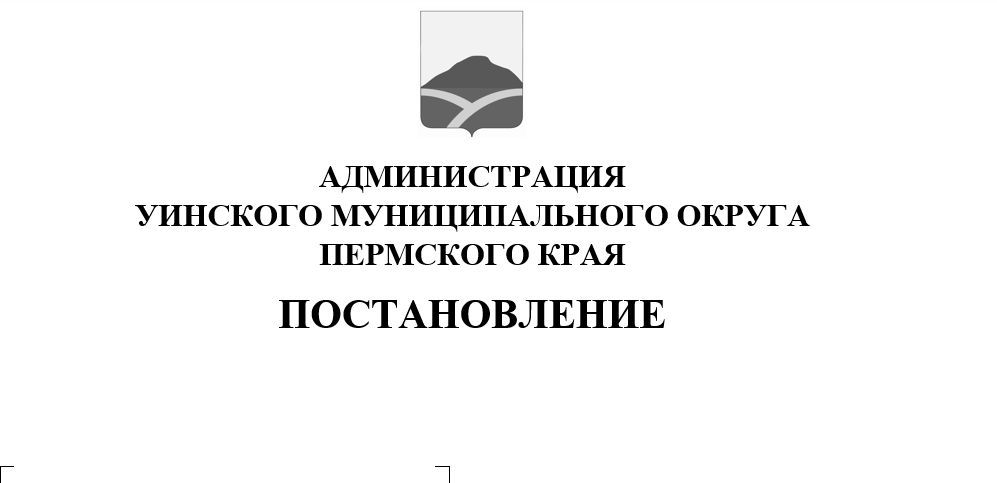 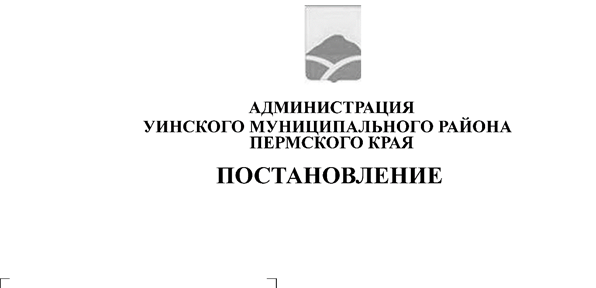 В соответствии с Федеральным  законом от 06.10.2003 № 131-Ф3 «Об общих принципах организации местного самоуправления в Российской Федерации», в целях обеспечения координации, оперативного взаимодействия и реагирования  служб районного звена ТП РСЧС Пермского края  и предприятий  всех форм собственности при возникновении аварий на объектах энергетики, жилищно-коммунального комплекса округа, администрация Уинского муниципального округаПОСТАНОВЛЯЕТ:  1. Утвердить прилагаемый Порядок привлечения сил и средств, необходимых для ликвидации аварий на объектах жилищно-коммунального хозяйства на территории Уинского  муниципального округа.          2. Настоящее постановление вступает в силу со дня обнародования и подлежит размещению на официальном сайте администрации Уинского муниципального округа Пермского края в сети «Интернет».3.Контроль над выполнением настоящего постановления возложить на заместителя главы администрации Уинского муниципального округа Ю.А. Матынову.Глава муниципального округа-глава администрации Уинскогомуниципального округа                                                                А.Н. ЗелёнкинУТВЕРЖДЕНпостановлением администрации Уинского муниципального округа                                                                        _____31.08.2021 259-01-03-263_Порядок привлечения сил и средств, необходимых для ликвидации аварий  на объектах жилищно-коммунального хозяйства на территории Уинского  муниципального округаI. Общие положения1.1. Настоящий Порядок привлечения сил и средств, необходимых для ликвидации аварий на объектах жилищно-коммунального хозяйства на территории Уинского  муниципального округа(далее - Порядок) разработан в соответствии с законодательством Российской Федерации, нормами и правилами в сфере предоставления жилищно-коммунальных услуг потребителям.II. Взаимодействие ресурсоснабжающих организаций и потребителей при ликвидации аварийных ситуаций2.1 При возникновении аварийной ситуации на наружных инженерных сетях электроснабжения, водоснабжения (водоотведения), теплоснабжения, ресурсоснабжающая организация обязана:- принять меры по обеспечению безопасности на месте аварии (ограждение, освещение, охрана) и действовать в соответствии с ведомственными инструкциями по ликвидации аварийных ситуаций.- силами аварийно-восстановительных бригад (групп) в течение 15 минут приступить к ликвидации создавшейся аварийной ситуации;- в течение 30 минут  информацию о причинах возникновения аварийной ситуации, о решении, принятом по вопросу её ликвидации, диспетчер дежурно диспетчерской службы (далее по текстуДДС) ресурсоснабжающей организации сообщает в единую дежурную диспетчерскую службу (далее по тексту ЕДДС)Уинского муниципального округа (тел. 112, 24014);- об окончании ликвидации аварии информировать ЕДДС Уинского муниципального округа.2.2. При возникновении аварийных ситуаций на внутридомовых инженерных системах электроснабжения, водоснабжения, теплоснабжения, водоотведения, уполномоченный представительсобственников помещений многоквартирных домов,незамедлительно сообщают об аварии в ЕДДС Уинского муниципального округа. На место аварии незамедлительно направляется специалист администрации и представитель ресурсоснабжающей организации для составления акта об аварии на объекте.Ресурсоснабжающая организацияобязана:-  силами аварийно-восстановительных бригад (групп) в течение 15 минут приступить к ликвидации создавшейся аварийной ситуации;- в течение 30 минут информацию о характере аварии и ориентировочном времени её устранения направить в  ЕДДС Уинского муниципального округа  и соответствующую ресурсоснабжающую организацию;- оповестить собственников и нанимателей жилых помещений в многоквартирном жилом доме, попадающих под отключение, о продолжительности устранения аварии;- при невозможности отключения внутренних систем в границах эксплуатационной ответственности оповестить  ресурсоснабжающую организацию об отключении дома на наружных инженерных сетях;- после ликвидации аварии поставить в известность соответствующую ресурсоснабжающую организацию и ЕДДС Уинского муниципального округа.2.3. Организации, независимо от формы собственности и ведомственной принадлежности, имеющие на своем балансе коммуникации или сооружения, расположенные в округе возникновения аварии, по вызову диспетчера ресурсоснабжающей организации направляют в любое время суток в течение  часа, своих представителей (ответственных дежурных) для согласования условий производства работ по ликвидации аварии.2.4. В случае возникновения аварии на объектах энергоснабжения или инженерных сетях, собственник и (или) эксплуатирующая организация по которым не определены, диспетчер ресурсоснабжающей организации, уполномоченный представительсобственников помещений многоквартирных домовнезамедлительно сообщают об аварии в ЕДДС Уинского муниципального округа. На место аварии направляется специалист администрации и представитель ресурсоснабжающей организации для составления акта об аварии на объекте, сетях теплоснабжения, электроснабжения, водоснабжения и водоотведения.Для ликвидации аварийной ситуации на сетях, собственник которых не определен, привлекаются специализированные ресурсоснабжающие организации, к чьим сетям технологически присоединены данные сети.2.5.   В случае не устранения аварии по истечении 12 часов, прошедших с момента отключения системы жизнеобеспечения, по предложению руководителя ресурсоснабжающей организации, управляющей организации, Отделом по делам ГО, ЧС и мобилизационной работе администрации Уинского муниципального округа организуется проведение заседания Комиссии по предупреждению и ликвидации чрезвычайных ситуаций и обеспечения  пожарной безопасности Уинского муниципального округа  с целью принятия конкретных мер для ликвидации аварии (угрозы ЧС) и недопущения её развития в чрезвычайную ситуацию.III.Взаимодействие оперативно-диспетчерских и аварийновосстановительных служб при возникновении и ликвидации аварий на  источниках энергоснабжения, сетях и системах энергопотребления3.1.При возникновении аварийной ситуации, энергоснабжающие, ресурсоснабжающие (независимо от форм собственности и ведомственной принадлежности) в течение всей смены осуществляют передачу оперативной информации в ЕДДС Уинского муниципального округа.3.2.  При поступлении в ДДС энергоснабжающих организаций сообщения о возникновении аварии на инженерных сетях, об отключении или ограничении энергоснабжения потребителей диспетчерская служба обязана в минимально короткий срок:- направить к месту аварии аварийную бригаду;- сообщить о возникшей ситуации по имеющимся у неё каналам связи руководству предприятия и оперативному дежурному ЕДДС Уинского муниципального округа;- принять меры по обеспечению безопасности в месте обнаружения аварии (выставить ограждение и охрану, осветить место аварии) и действовать в соответствии с инструкцией по ликвидации аварийных ситуаций.3.3.  На основании сообщения с места обнаруженной аварии на объекте или сетях энергоснабжения, должностное лицо энергоснабжающей организации определяет:	- какие переключения в сетях необходимо произвести;как изменится режим энергоснабжения в зоне обнаруженной аварии;какие абоненты, и в какой последовательности могут быть ограничены или отключены от конкретных видов энергоносителей;когда и какие инженерные системы при необходимости должны быть опорожнены;на какой период времени, какие конкретно потребители энергоресурсов будут ограничены (или полностью отключены) в энергоснабжении;какими силами и средствами будет устраняться обнаруженная авария.3.4. О возникновении аварийной ситуации, и принятом решении по ее локализации и ликвидации, предположительном времени на восстановление энергоснабжения потребителей руководитель работ по локализации и устранению аварии, либо диспетчер энергоснабжающих  организаций немедленно информирует руководство организаций, которым необходимо изменить или прекратить работу оборудования и коммуникаций, руководство потребителей, попавших в зону аварии, ЕДДС Уинского муниципального округа.3.5. Организации всех форм собственности, имеющие свои коммуникации или сооружения в месте возникновения аварии, направляют своих представителей по вызову энергоснабжающей, ресурсоснабжающей, для согласования условий производства работ по ликвидации аварии в любое время суток.3.6. Решение о введении режима ограничения или отключения тепловой энергии потребителей, при возникновении аварийной ситуации, принимается руководством энергоснабжающих, ресурсоснабжающих организаций в соответствии с действующим законодательством. 3.7. Команды об отключении и опорожнении систем теплоснабжения и теплопотребления проходят через соответствующие диспетчерские службы.3.8. Отключение систем отопления жилых домов, последующее их включение в работу производятся силами оперативно-ремонтных и аварийно-восстановительных служб.Если в результате аварии подлежат отключению или ограничению в подаче энергоресурсов медицинские организации, дошкольные образовательные и общеобразовательные учреждения, энергоснабжающая организация незамедлительно сообщает об этом в соответствующие организации и учреждения по всем доступным каналам связи.3.9.   При	аварийных ситуациях на объектах потребителей, связанных с затоплением водой чердачных, подвальных, жилых помещений, возгоранием электрических сетей и невозможностью потребителя произвести отключение на своих сетях, заявка на отключение подается в соответствующую энергоснабжающую организацию и выполняется как аварийная.3.10.  В случае, когда в результате аварии создается угроза жизни людей, разрушения оборудования, коммуникаций или строений, энергоснабжающие, ресурсоснабжающие отдают распоряжение на вывод из работы оборудования без согласования, но с обязательным немедленным извещением отдела по делам ГО, ЧС и мобилизационной работе администрации Уинского муниципального округа, главы муниципального округа – главы администрации Уинского муниципального округа. 3.11. В обязанности ответственного за ликвидацию аварии входит:- вызов, при необходимости, через соответствующих представителей организаций и ведомств, имеющих коммуникации, сооружения в месте аварии, согласование с ними проведения земляных работ для ликвидации аварии;- организация выполнения аварийно-восстановительных работ на подземных коммуникациях и обеспечение безопасных условий производства работ;- предоставление промежуточной и итоговой информации, о завершении аварийно-восстановительных работ по восстановлению рабочей схемы, в соответствующие диспетчерские службы.При необходимости по запросу энергоснабжающих организаций диспетчер ЕДДС передает заявку и осуществляет контроль за поставкой автотранспорта и спецтехники организацией, привлекаемой для ликвидации аварии.В случае возникновения крупных аварий, вызывающих возможные перерывы энергоснабжения на срок более суток, нормативным - правовым актом администрации Уинского муниципального округа вводится особый режим функционирования органов управления и сил районного звена ТП РСЧС Пермского края. Вводится в действие План по предупреждению и ликвидации чрезвычайных ситуаций природного и техногенного характера на территории Уинского муниципального округа. 